Урок 26. Население воронежской областиТип урока: изучение нового материалаЦель урока: Знакомство с особенностями заселения Воронежской области, данными о плотности, численности и структуре населения Воронежской области; формирование понимания особенностей заселения и тенденций развития населения Воронежской  области.Задачи: -знать: понятия: плотность и численность населения, национальный и половозрастной состав населения Воронежской области и их основные особенности и закономерности.-уметь: определять плотность населения по карте, анализировать статистические данные.ПриложениеТаблица 1Таблица 2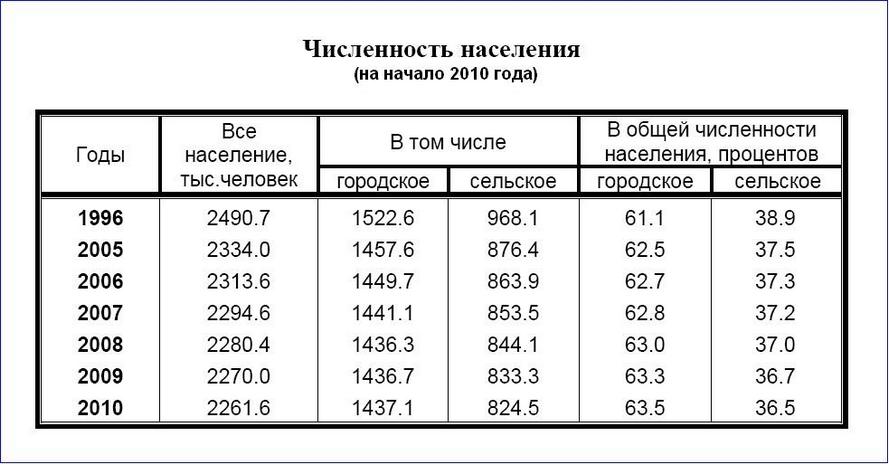  Таблица 3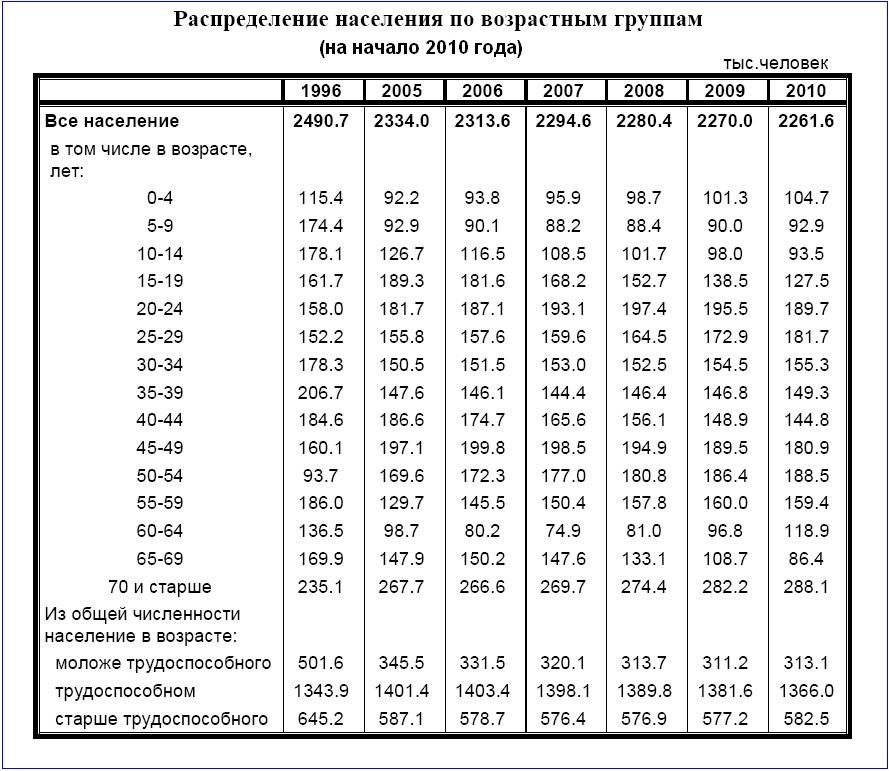 N п/пЭтапМетоды и формыДеятельность учителяДеятельность учащихся1Организационный моментДиалог: учитель - классУчитель проверяет, насколько комфортно чувствуют себя ученики, готовность рабочего местаГотовят рабочее место.2Проверка выполнения д/зИндивидуальный опрос,фронтальный опрос. Выявляет уровень знаний по д/з. Определяет типичные недостаткиМобилизуют внимание, отвечают на вопросы учителя.3Установка познавательной задачиУстное сообщение учителяЗаселение территории современной Воронежской области, формирование сети ее городских и сельских поселений прошли длительный и сложный исторический путь. Он самым тесным образом связан с общим ходом социально-экономического развития Черноземного Центра и всего Русского государства. Воронежская область — самая многолюдная в Центрально-Черноземном регионе. Как вы думаете почему? Действительно, Воронежский край — один из коренных районов земли Русской. Плодороднейшие черноземные земли, леса, реки, теплый климат края издавна создавали благоприятные условия для его заселения и хозяйственного освоения.Предлагают варианты ответов4ЦелеполаганиеДиалогСообщает тему урока: Население воронежской области.Предлагает определить значимые цели урока для каждого по теме урока: познакомиться понятиями плотность и численность населения, ее половозрастной и национальной структурой в Воронежской области; проследить закономерности заселения и изменения численности населения, соотношений половозрастного и национального состава, количества городского и сельского населения;выявить основные причины этих закономерностей.записывают  тему урока в тетрадь, ставят цели и задачи к уроку.5Изучение нового материалаРассказАнализ картОбъяснительно – иллюстративныйЭвристическаябеседаРассказВоронежская область — одна из густонаселенных, имеет плотность населения более 45 человек на 1 км², что в 5 с лишним раз превосходит среднюю по стране. Предлагает определить плотность населения в различных населенных пунктах области. Высокая плотность населения области в значительной степени отражает длительный стаж ее хозяйственного развития и то ключевое положение, которое она исторически занимает на юге Европейского Центра страны, во всей его черноземной полосе. Исконное население этих земель — свободолюбивые казаки, доставившие немало хлопот Московскому царю. Воевали они и с татарами, защищая южные границы русских земель. Постепенно казачьи полки переходят на службу к русскому царю, став грозной силой в составе русской армии. Сейчас население области составляет 2335 тыс. человек, 91% населения — русские. Вторая по численности национальность — украинцы (1,84%). Рассмотрим соотношение национальностей в таблице 1. За межпереписной период число национальностей, численность населения которых превышала 500 человек, увеличилось в Воронежской области с 21 до 25. Сюда вошли корейцы, курды, киргизы, казахи и аварцы; а выбыли - поляки. По данным переписи, численность восьми национальностей, проживающих в Воронежской области, превысила три тысячи человек.Давайте проследим тенденции и проанализируем данные численности таблица 2.Городские жители составляют 2/3 населения области. В Воронежской области продолжается отток населения из сельской местности в города, которые являются более привлекательными для проживания в силу своей развитости. Численность городского населения продолжает расти.Анализ таблица 3.  В регионе по-прежнему сохраняется высокая смертность и низкая рождаемость. Естественная убыль населения составляет 4,9 чел. на каждую 1000. Ожидаемая продолжительность жизни — 69,5лет. Население области стареет, 40% его — это люди от 30 до 59 лет, а 23,4% — старше 60 лет.Соотношение мужчин и женщин в данных переписи показывает, что женщин в регионе на 19% больше, чем мужчин. Статистика показала, что диспропорция в сторону увеличения количества женщин в регионе сохраняется много лет.Определяют плотность населения по карте.Анализируют табличные данные соотношения национальностей, делают предположения о причинах выявленных закономерностей.Анализ данных численности населения, городского и сельского; предполагают причины.Анализ возрастного состава населения, выявление закономерностей и тенденций.Записывают в тетрадь основные данные, определения и закономерности.6Первичная проверка пониманияФронтальный опросЗадает вопросы:-какими величинами мы оперируем, когда речь идет о населении(численность, плоность);-какие характеристики берут за основу для описания населения (национальность, возраст/пол, городские/сельские)Отвечают на вопросы учителя7Закрепление знанийРабота по группам.Организует деятельность по применению новых знаний: - определить плотность населения по карте в заданном населенном пункте;-провести анализ «населения класса», взяв за основу различные характеристики (пол, возраст, цвет волос, итд.) результаты оформить в таблицу, сделать вывод.Выполняют работу.8Домашнее заданиеИнструктажПовторить тему население воронежской области по учебнику, составить 7 вопросов к ней.Записывают задание в дневник.9РефлексияБеседаПредлагает ученикам высказаться по вопросам (закончить предложение):1)я сегодня узнал о…2)для меня было неожиданным, что…3)мне было сложно понять/сделать…4)я научился…Определяют уровень  достижений своих результатов. Отвечают на вопросы учителяДанные переписи населения, тысяч человек.Данные переписи населения, тысяч человек.Данные переписи населения, тысяч человек.Данные переписи населения, тысяч человек.2010 год2010 год2002 год2002 годРусские2124,5990,97%2239,594,1%Украинцы43,051,84%73,73,1%Армяне10,370,44%8,8Цыгане5,150,22%4,8Азербайджанцы5,0850,22%4,2Турки4,210,18%3,4Татары3,340,14%3,5Белорусы3,260,14%5,0